H O T Ă R Â R E A Nr.52 Din 13 mai 2020Privind implementarea proiectului „Achiziționare instalație de dezinfecție și dezinsecție, în comuna Bratca, județul Bihor”, finanțat prin PNDR submăsura 5.1 – Sprijin pentru investiții în acțiuni preventive menite să reducă consecințele dezastrelor naturale, evenimentelor adverse și evenimentelor catastrofale.Având în vedere temeiurile juridice, respectiv prevederile:art. 120 și art. 121 alin. (1) și (2) din Constituția României, republicată;art. 8 și 9 din Carta europeană a autonomiei locale, adoptată la Strasbourg la 15 octombrie 1985, ratificată prin Legea nr. 199/1997;art. 7 alin. (2) și art. 1166 și următoarele dinLegea nr. 287/2009 privind Codul civil, republicată, cu modificările ulterioare, referitoare la contracte sau convenții;art. 20 și 21 din Legea cadru a descentralizării nr. 195/2006;art.129 alin.2) lit.b) și d), alin.4) lit.d), alin.7) lit.h) din O.U.G nr.57/2019 privind Codul administrativ, cu modificările și completările ulterioare.Legea nr. 273/2006 privind finanțele publice locale, cu modificările și completările ulterioare;Ținând seama de prevederile art. 43 alin. (4) din Legea nr. 24/2000 privind normele de tehnică legislativă pentru elaborarea actelor normative, republicată, cu modificările și completările ulterioare,Luând act de:- Nota justificativă nr.607/14.04.2020 privind determinarea valoriie stimative, alegerea procedurii, stabilirea criteriilor de calificare și selecție pentru implementarea proiectului „Achiziționare instalație de dezinfecție și dezinsecție, în comuna Bratca, județul Bihor”.- Referatul de necesitate nr.608/14.04.2020 privind implementarea proiectului „Achiziționare instalație de dezinfecție și dezinsecție, în comuna Bratca, județul Bihor” 	  - Referatul de aprobare inițiat de primarul comunei Bratca, înregistrat sub nr.729/11.05.2020 privind implementarea proiectului,,Achiziționare instalație de dezinfecție și dezinsecție, în comuna Bratca, județul Bihor” finanțat prin PNDR submăsura 5.1 – Sprijin pentru investiții în acțiuni preventive menite să reducă consecințele dezastrelor naturale, evenimentelor adverse și evenimentelor catastrofale.	 - Raportul de specialitate nr.730/11.05.2020 al Compartimentului achiziții publice privind implementarea proiectului,,Achiziționare instalație de dezinfecție și dezinsecție, în comuna Bratca, județul Bihor” finanțat prin PNDR submăsura 5.1 – Sprijin pentru investiții în acțiuni preventive menite să reducă consecințele dezastrelor naturale, evenimentelor adverse și evenimentelor catastrofale.	- Avizele comisiilor de specialiatte din cadrul Consiliului local al comunei Bratca.În baza prevederilor art.139 alin.1) și art.196 alin.1) lit.a) din O.U.G nr.57/2019 privind Codul administrativ, cu modificările și completările ulterioare.Cu 11 voturi pentru, 0 abțineri și 0 voturi împotrivă.CONSILIUL LOCAL AL  COMUNEI BRATCA H O T Ă R Ă Ş T E :Art.1 - Se aprobă implementarea proiectului ,,Achiziționare instalație de dezinfecție și dezinsecție, în comuna Bratca, județul Bihor”, denumit în continuare Proiectul, deoarece  investiția este necesară și oportună, având ca obiectiv general cresterea capacităţii operationale de prevenire a apariţiei epizootiilor şi combaterea acestora, inclusiv prin diminuarea timpului de reacţie din partea autorităţilor și reducerea efectelor dezastrelor naturale, evenimentelor adverse şi evenimentelor catastrofale asupra potenţialului de producţie agricolă.Art. 2 - Cheltuielile aferente Proiectului se prevăd în bugetul local pentru perioada de realizare a investiției, în cazul obținerii finanțării prin Programul Național de Dezvoltare Rurală - P.N.D.R., potrivit legii.Art.3 - Autoritățile administrației publice locale se obligă să asigure veniturile necesare acoperirii cheltuielilor de mentenanta a investiției pe o perioadă de minimum 5 ani de la data efectuării ultimei plăți în cadrul Proiectului.Art.4 - Se aprobă angajamentul că proiectul nu va fi generator de venit.Art.5 - Reprezentantul legal al comunei este, potrivit legii, primarul acesteia, în dubla sa calitate și de ordonator principal de credite și se nominalizează și se delegă primarul comunei Bratca – Gaboraș Alexandru, reprezentantul legal al investiției.Art.6 - Se aprobă angajamentul că va rambursa contribuția financiară nerambursabilă primită dacă în termen de cinci ani de la efectuarea plăţii finale către beneficiar, activele corporale și necorporale rezultate din implementarea proiectelui cofinanțat prin FEADR fac obiectul uneia din următoarele situaţii:a) încetarea sau delocalizarea unei activități productive în afara zonei vizate de programb) o modificare a proprietăţii asupra acestor active corporale și necorporale care dă un avantaj nejustificat unei întreprinderi sau unui organism public;c) o modificare substanţială care afectează natura, obiectivele sau condiţiile de realizare şi care ar determina subminarea obiectivelor iniţiale ale acestuia;Art.7 - Se aprobă angajamentul să se asigure cofinanțarea proiectului și să se suporte cheltuielile neeligibile dacă vor fi necesare în cadrul proiectului.Art.8 - Se aprobă angajamentul privind asigurarea accesului gratuit la investiţia realizată prin proiect a întregii comunități din spațiul rural deservit de aceasta, în conformitate cu avizele/autorizațiile eliberate de autoritățile sanitar-veterinară, sănătate publică și mediu pentru această investiție.Art.9 - Se aprobă  angajamentul de a asigura funcționarea la parametrii proiectați și în conformitate cu autorizațile/avizele eliberate de autoritățile competente (sanitar-veterinară, sănătate publică și mediu) precum și întreținerea investiţiei, pe o perioadă de minimum 5 ani, de la ultima tranșă de plată.Art.10 - Aducerea la îndeplinire a prezentei hotărâri se asigură de către primarul comunei Bratca. Art.11 - Prezenta hotărâre se comunică Instituției Prefectului Județului Bihor, primarului comunei Bratca și se aduce la cunoștință publică prin afișare la sediul primăriei.PREŞEDINTE DE ŞEDINŢĂ        	               ARON-DUMITRU POPACONTRASEMNEAZĂSECRETAR GENERALIONUȚ STURZROMÂNIA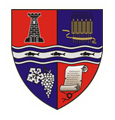 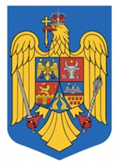 JUDEȚUL BIHORCOMUNA BRATCACONSILIUL LOCALLocalitatea Bratca, Nr.126, Cod Poștal: 417080, CIF:4738400;Web: www.primaria-bratca.ro, Tel. 0259/315650, Fax: 0259/4731256E-mail: primaria.bratca@cjbihor.ro ; primariabratca@yahoo.com